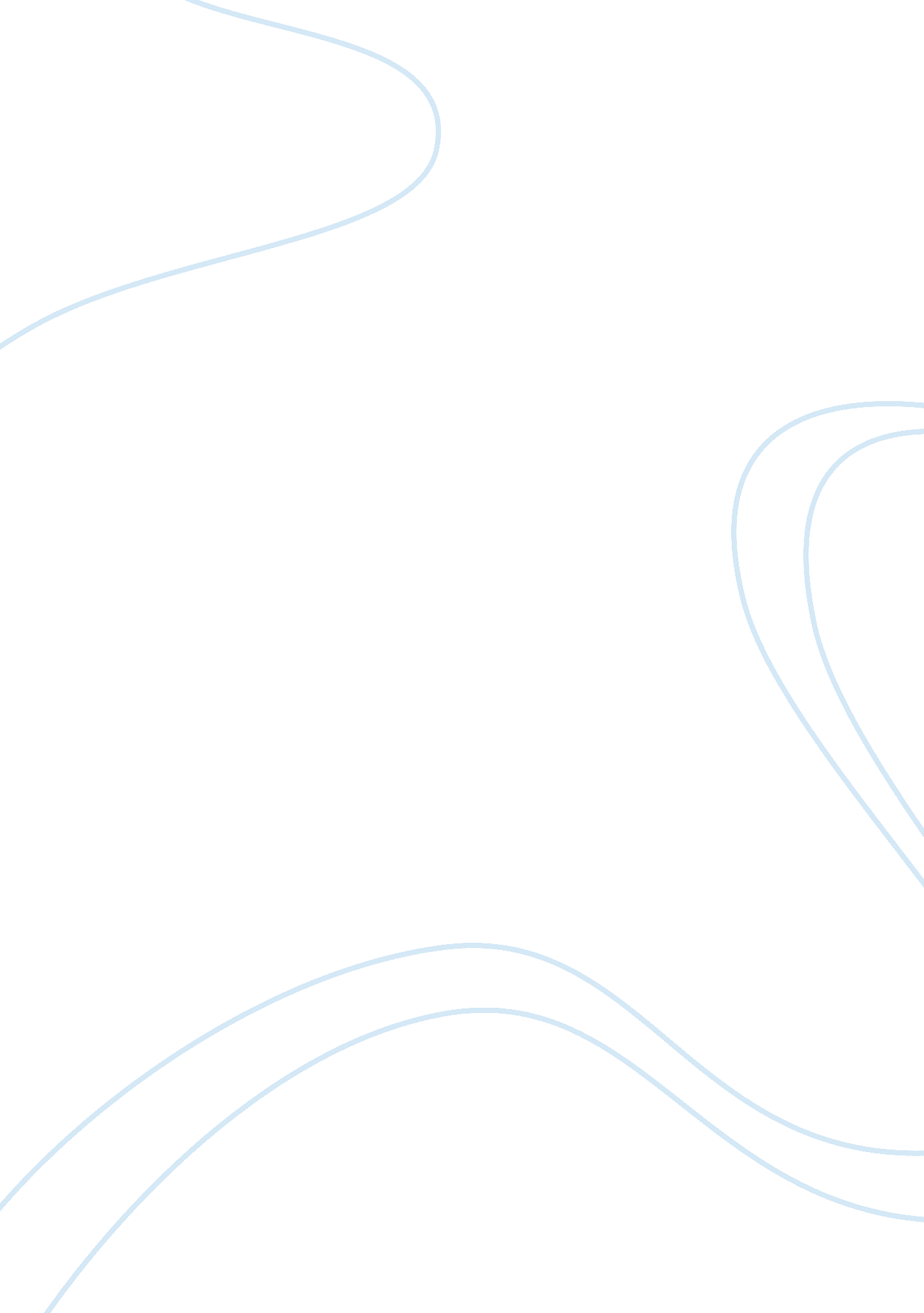 Erratum: single-cell protein secretomic signatures as potential correlates to tum...Health & Medicine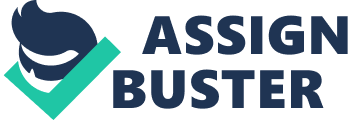 A commentary on 
Single-cell protein secretomic signatures as potential correlates to tumor cell lineage evolution and cell–cell interaction 
by Kwak, M., Mu, L., Lu, Y., Chen, JJ., Brower, K., and Fan, R. (2013). Front. Oncol. 3: 10. doi: 10. 3389/fonc. 2013. 00010 We noticed an error that the name of a key contributor, Dr. Yu Wu, was left out from the author list. The corrected author list and the affiliations are the following. Minsuk Kwak 1 , Luye Mu 2 , Yao Lu 1 , Jonathan J. Chen 1 , Yu Wu 1 , Kara Brower 1 , 3 and Rong Fan 1 , 4 * 1 Department of Biomedical Engineering, Yale University, New Haven, CT, USA 2 Department of Electrical Engineering, Yale University, New Haven, CT, USA 3 Isoplexis Inc., New Haven, CT, USA 4 Yale Comprehensive Cancer Center, New Haven, CT, USA 